Муниципальное автономное дошкольное образовательное учреждение общеразвивающего вида Детский сад №18 «Остров сокровищ» МО г. НовороссийскаРазвлечение во второй младшей группе «Одежда»Подготовила:						        Налетова Н.В.                                                                              Золотухина Т.В.2023 гРазвлечение по теме «Одежда» Цель: активизировать знания детей, полученные в ходе реализации темы.Оборудование: Кукла; дидактическая настольно печатная игра «Подбери по цвету»; кукольная одежда в ванночке, прищепки, детская вешалка; рукавички, шапочки, аудиозапись  «Ясельки» - «Зимняя пляска». Сказка «Красная шапочка»Ход:Детки сидят на ковре. Воспитатель вносит куклу, садится рядом.Воспитатель: Детки, смотрите, кто это к нам сегодня в гости пришёл?Дети: Кукла Маша.Воспитатель: Давайте поздороваемся с Куклой Машей.Детки здороваются с куклой.Воспитатель: Кукла Маша хочет с детками поиграть в свою игру.Дети повторяют движения за воспитателем.Кукле платье одеваем, Проводим руками по телу сверху вниз.Платье не простое.Есть на платье два кармана, Хлопаем по бокам («карманам»).Вот оно какое! Разводим руки в стороныВоспитатель: Ой, детки, посмотрите, Маша наша заплакала.Маша, чего ты плачешь обращаюсь к кукле?Наша Маша перепутала все шарфики и шапочки и теперь не может подобрать себе пару. (Дети выполняют задание). Молодцы! Нашли все шарфики к шапочкам.Наша Маша постирала одежду, а повесить её не может, поможем?Дети: Да!Дети вешают одежду на верёвочку и закрепляют её одежду.Воспитатель: Маша, посмотри, детки всю одежду повесили! Вот какие молодцы!Найди шапочку своему другу. Перед детьми лежат шапочки своих товарищей. Они должны отгадать чья эта шапка.Воспитатель: Молодцы!Звучит музыка («Зимняя пляска», детки повторяют движения за воспитателем.Воспитатель: Детки, посмотрите, что Маша нам принесла (показывает книжку). Она вместе с вами хочет послушать сказку «Красная шапочка».Дети садятся на ковёр перед воспитателем. Воспитатель читает сказку, сопровождает показом кукольного театра.                                    В гости пришла кукла Маша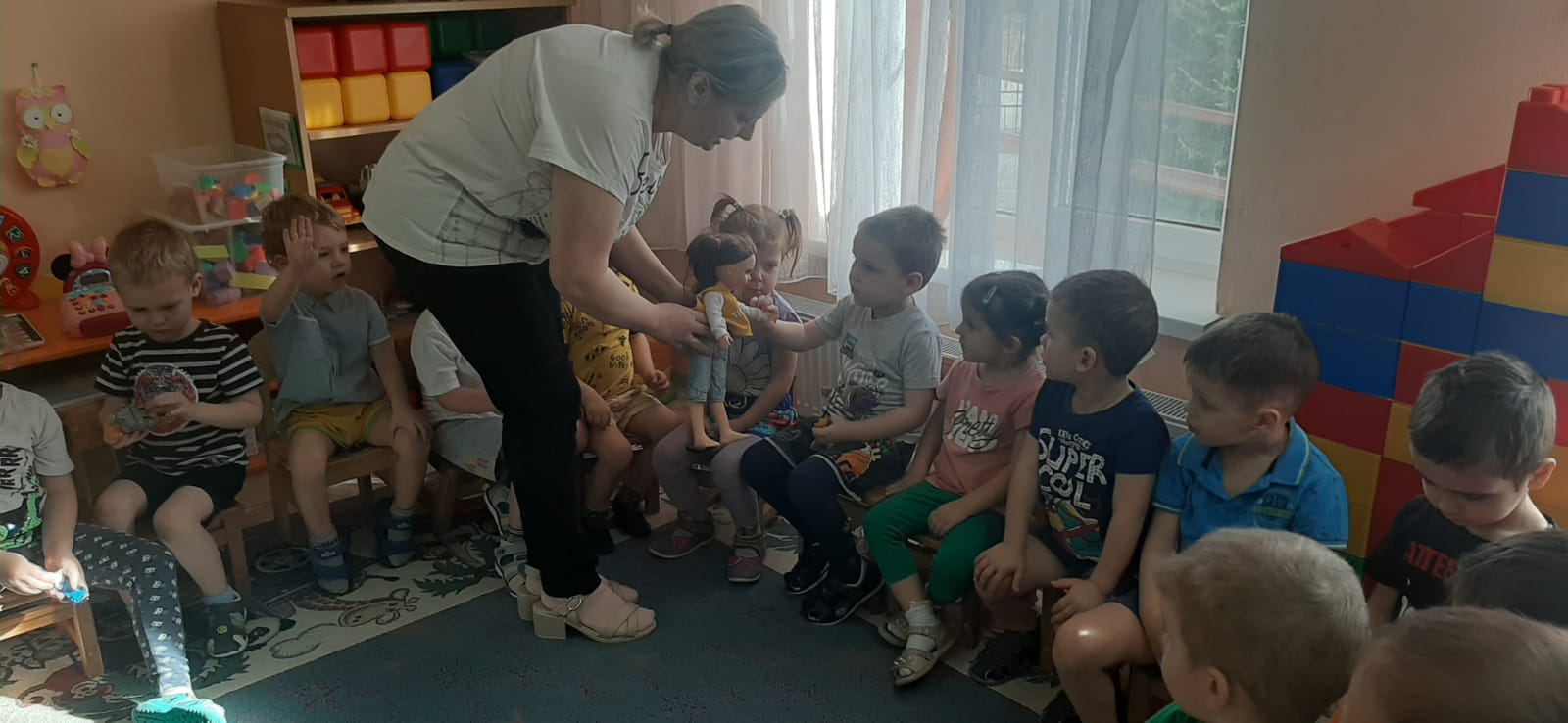 Танцуем с куклой Катей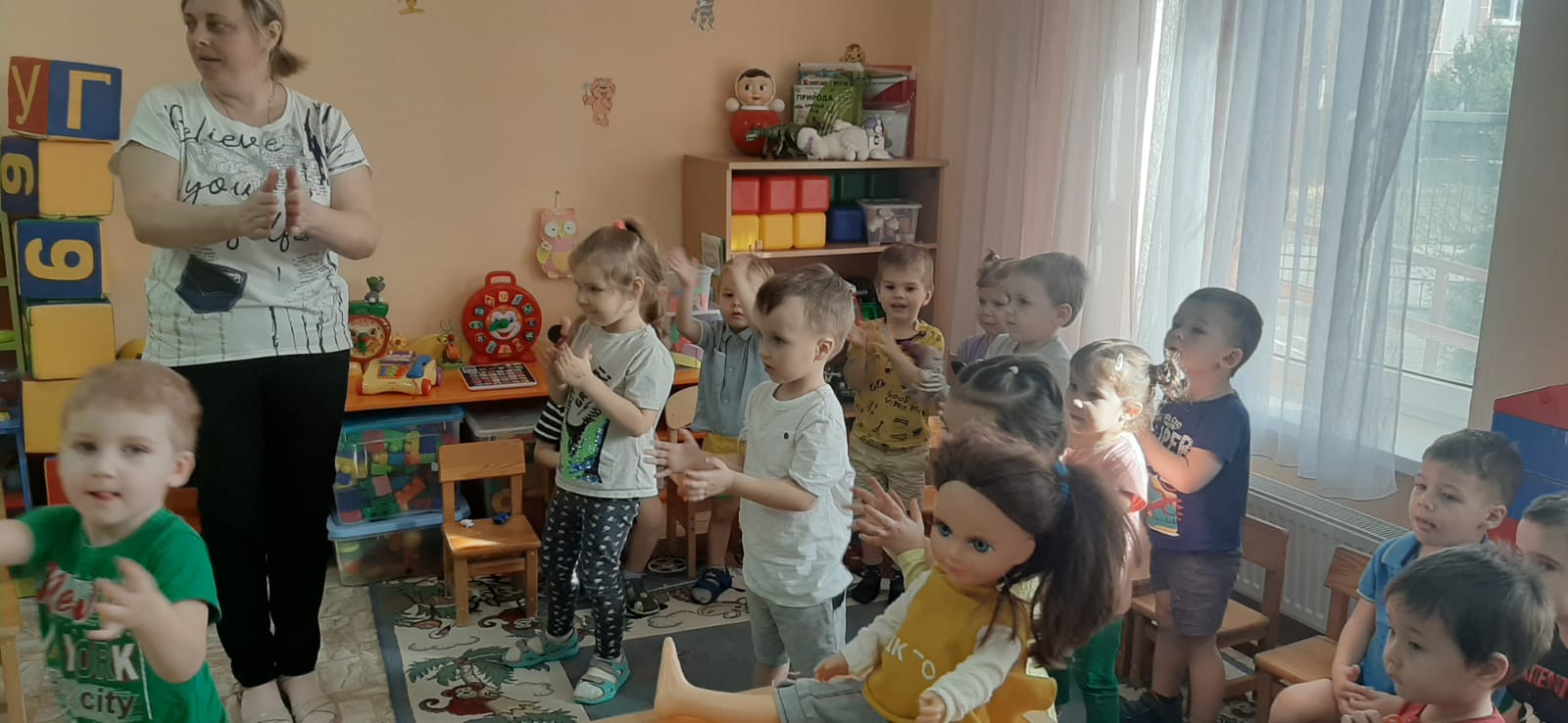 Игра  «Найди и одень шапку другу»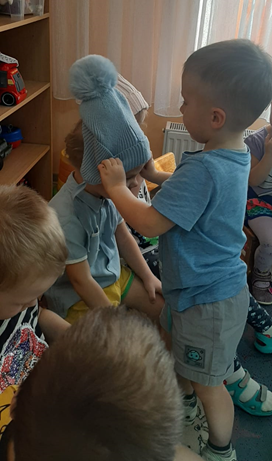 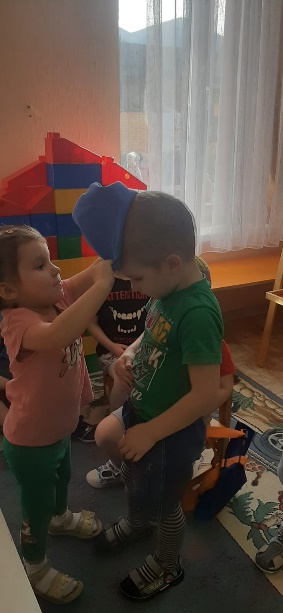 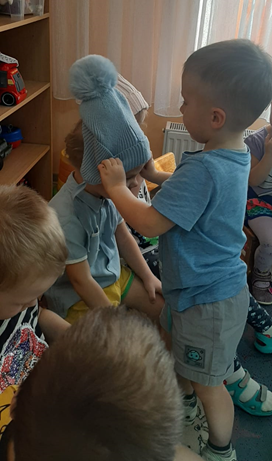 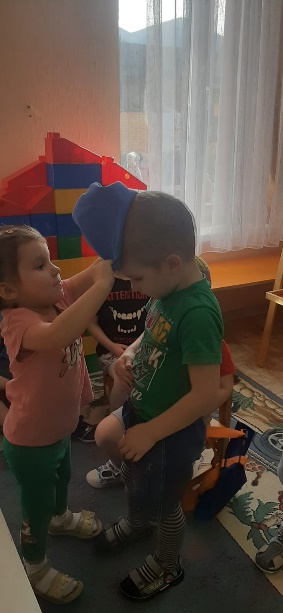 Помогаем развешать белье кукле.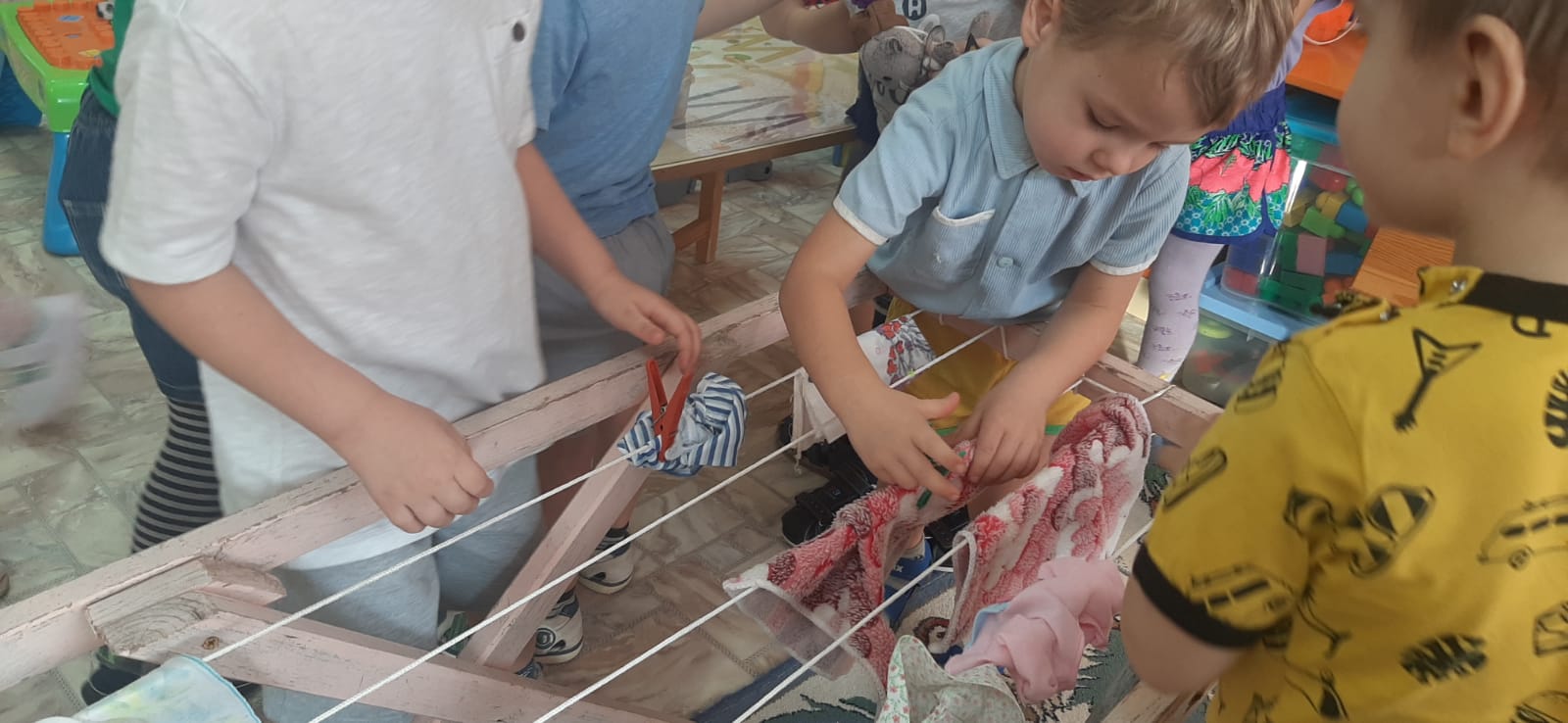 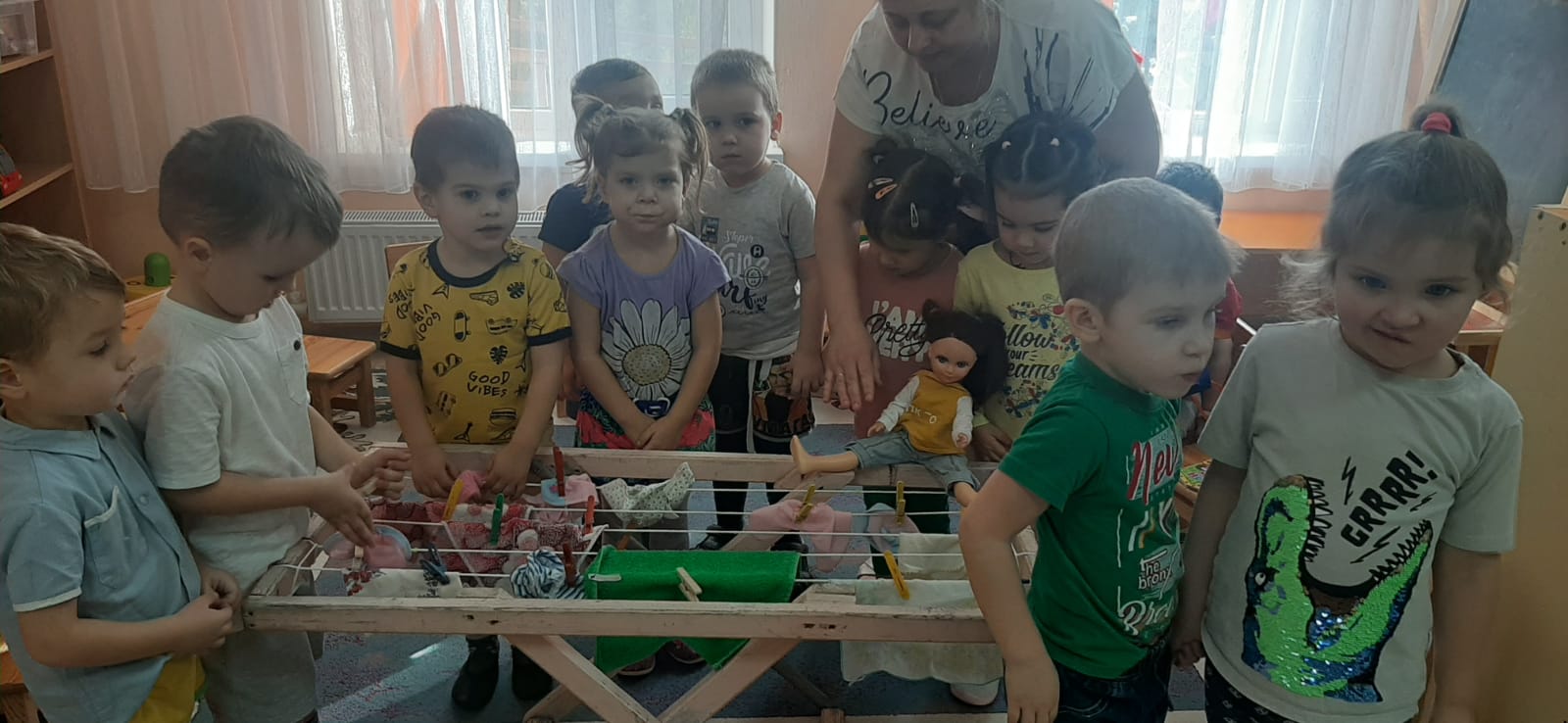 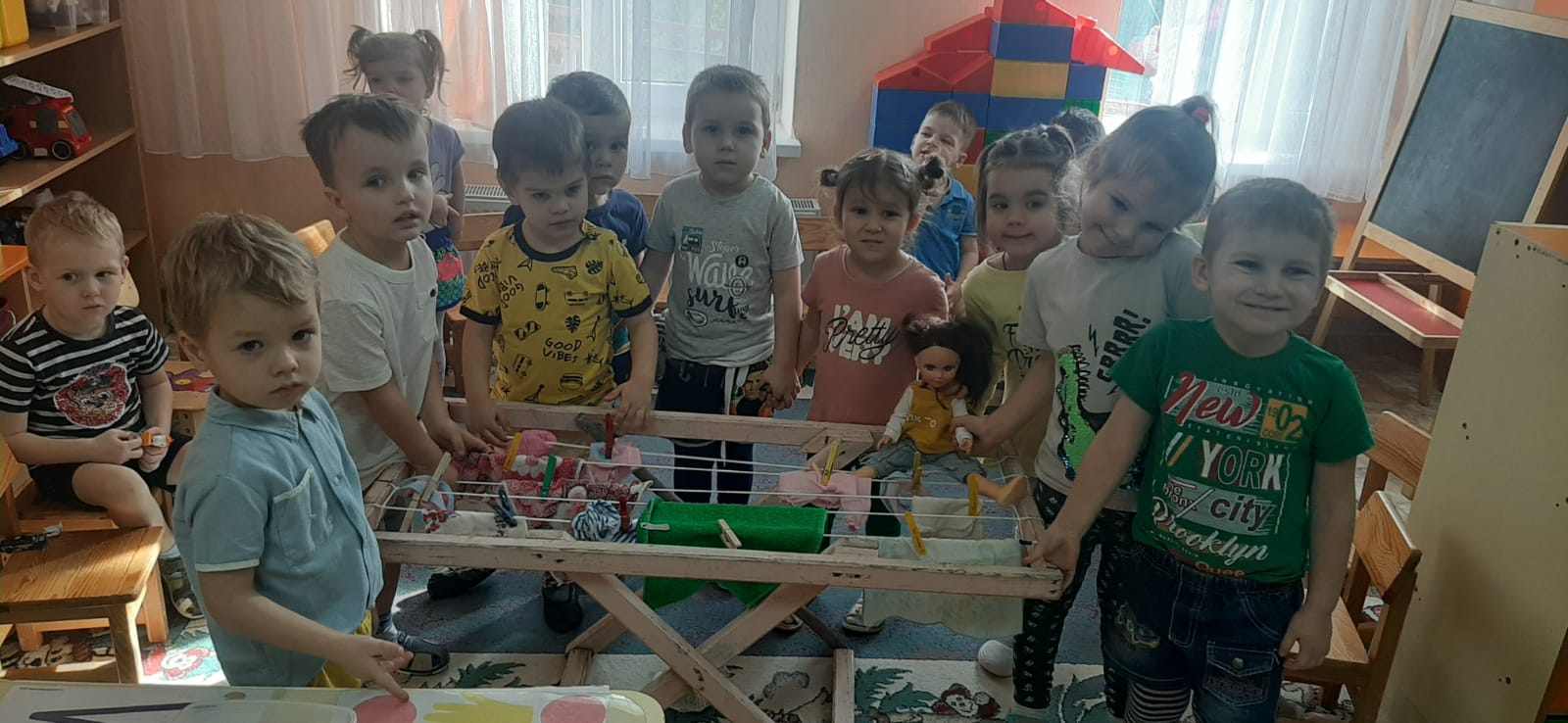 